                                          16 – Entfetter Bilge und Motor                                      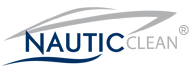 Speziell entwickelt für die Reinigung von Bootsmotoren und Bilgen. Entfernt ohne Anstrengung Schmutz wie: Fette, Kohlenwasserstoffe, Calamine, Oelrückstände, Rauch, etc… Greift Leichtmetall, Farben und Plastik nicht an. Auf Pflanzlichen Tenside Basis, umweltfreundlich. GebrauchsanweisungFläche einsprühen, einwirken lassen, mit einem Schwamm oder Pinsel bearbeiten und mit klarem Wasser abspülen. Enthält: < 5% (nichtionischer oberflächenaktiver Stoff, kationischer oberflächenaktiver Stoff, amphoterer oberflächenaktiver Stoff). Importateur :  VPR SYSTEM SARL   -  1ch de la Brasière – 1251 GY    +4122759.09.79    www.vidonne-system.ch                                               contact@vidonne-system.ch 